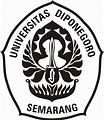 MAKNA LIRIK LAGU BERTEMA PERJUANGAN DALAM ALBUM 10TH ANNIVERSARY BEST BLUEKARYAAQUA TIMEZ(KAJIAN SEMIOTIKA SASTRA)SkripsiDiajukan Untuk Tugas AkhirMata Kuliah SkripsiOleh:Surya Adhi RomadhonaNIM 13020219120022PROGRAM STUDI S-1 BAHASA DAN KEBUDAYAAN JEPANGFAKULTAS ILMU BUDAYAUNIVERSITAS DIPONEGOROSEMARANG2023MAKNA LIRIK LAGU BERTEMA PERJUANGAN DALAM ALBUM 10TH ANNIVERSARY BEST BLUE KARYA AQUA TIMEZ(KAJIAN SEMIOTIKA SASTRA)SkripsiDiajukan untuk Menempuh Ujian SarjanaProgram Strata 1 dalam ilmu Bahasa dan Kebudayaan JepangFakultas Ilmu Budaya Universitas DiponegoroOleh:Surya Adhi RomadhonaNIM 13020219120022PROGRAM STUDI S-1 BAHASA DAN KEBUDAYAAN JEPANGFAKULTAS ILMU BUDAYAUNIVERSITAS DIPONEGOROSEMARANG2023HALAMAN PERNYATAANDengan sebenar-benarnya, penulis menyatakan bahwa skripsi ini disusun tanpa mengambil hasil penelitian, baik untuk memperoleh suatu gelar diploma, sarjana, maupun magister yang sudah ada di universitas lain maupun hasil penelitian lainnya. Penulis juga menyatakan bahwa skripsi ini tidak mengambil bahan dari publikasi atau tulisan orang lain kecuali yang sudah disebutkan dalam rujukan. Penulis bersedia menerima sanksi dari pihak yang mempunyai hak jika terbukti melakukan plagiasi.Semarang, 22 November 2023Penulis,Surya Adhi RomadhonaHALAMAN PERSETUJUANSkripsi dengan judul “Makna Lirik Lagu Bertema Perjuangan Dalam Album 10th Anniversary Best BLUEKarya Aqua Timez (Kajian Semiotika Sastra)” telah disetujui oleh dosen pembimbing untuk diajukan kepada tim penguji skripsi pada:Disetujui oleh:Dosen Pembimbing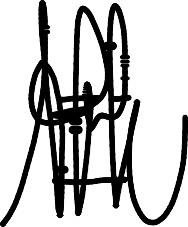 Nur Hastuti, S.S., M.Hum.NPPU.H.7.198101042021042001HALAMAN PENGESAHAN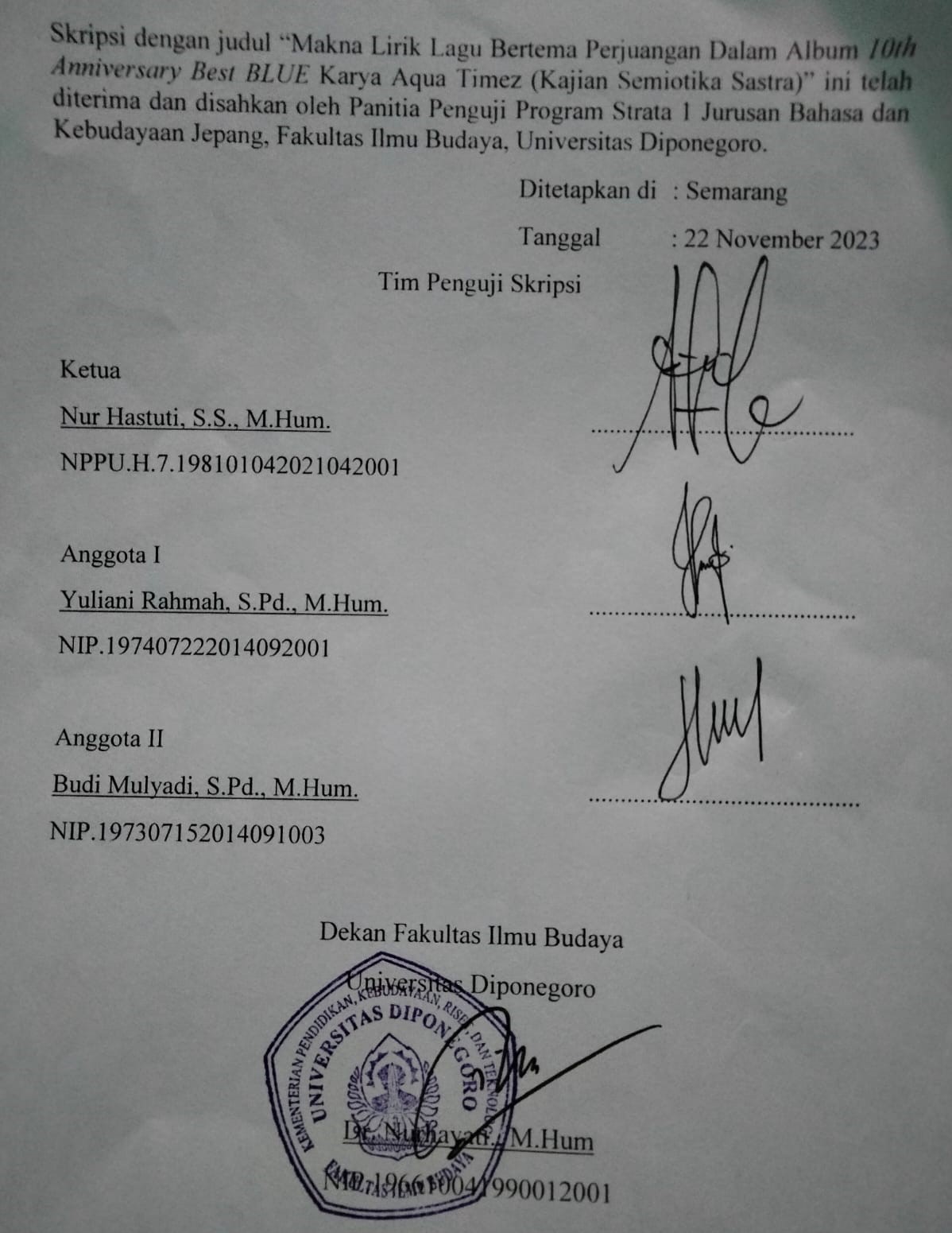 MOTTO「今できなくても、焦らないで慌てないで．．．君のマイペースで自分を信じてゆっくり行けばいい」(Ima dekinakutemo, aseranaide awatenaide... Kimi no mai peesu de jibun wo shinjite yukkuri ikeba ii)SEAMO in “My ANSWER”Skripsi ini penulis persembahkan kepada:Bapak dan Ibuku tersayangTerima kasih atas semua doa dan dukungannya yang tidak pernah berhenti sampai sekarang. Penulis menyadari bahwa tanpa nasihat dan dukungan moral yang diberikan, baik itu skripsi maupun penulis sendiri tidak akan bisa sampai sejauh ini.KATA PENGANTARPuji Syukur kepada Tuhan Yang Maha Esa karena telah mengaruniakan berkat dan kebaikan-Nya, sehingga penulis dapat menyelesaikan skripsi ini. Berkat karunia-Nya skripsi yang berjudul “Makna Lirik Lagu Bertema Perjuangan Dalam Album 10th Anniversary Best BLUEKarya Aqua Timez (Kajian Semiotika Sastra)” dapat diselesaikan dengan baik. Penulis sadar bahwa penelitian ini mendapat bantuan dari berbagai pihak. Oleh karena itu pada kesempatan ini penulis ingin mengucapkan rasa terima kasih kepada:Dr. Nurhayati., M.Hum.selaku Dekan Fakultas Ilmu Budaya Universitas Diponegoro Semarang.Zaki Ainul Fadli S.S., M. Hum.selakuKetua Program Studi Bahasa dan Kebudayaan Jepang Universitas Diponegoro.Elizabeth I.H.A.N. Rini, S.S., M.Hum. selaku Sekretaris Program Studi Bahasa dan Kebudayaan Jepang Universitas Diponegoro.Yuliani Rahmah, S.Pd., M.Hum. selaku dosen wali penulis.Nur Hastuti, S.S., M.Hum. selaku dosen pembimbing. Terima kasih atas dukungan, energi positif, ide, serta saran yang Sensei berikan selama penulisan skripsi ini.Seluruh dosen dan karyawan Program Studi S-1 Bahasa dan Kebudayaan Jepang Universitas Diponegoro Semarang. Terima kasih atas ilmu, kebaikan, dan motivasi yang telah diberikan selama ini.Bapak dan Ibu, terima kasih atas semua nasihat, motivasi, dan kasih sayang yang telah diberikan selama ini.Seluruh teman-teman angkatan 2019, terima kasih atas dukungan dan kenangan yang tidak dapat terlupakan selama masa kuliah.Penulis sadar bahwa skripsi ini masih jauh dari kata sempurna. Oleh karena itu, penulis menerima kritik dan saran dari para pembaca sebagai koreksi di masa yang akan datang.Semarang, 			PenulisSurya Adhi RomadhonaDAFTAR ISIDAFTAR TABELTabel 1.曲が持つ努力の主題	381Tabel 2. Riwayat Pendidikan	390INTISARISurya Adhi Romadhona. 2023. “Makna Lirik Lagu Bertema Perjuangan Dalam Album 10th Anniversary Best BLUEKarya Aqua Timez (Kajian Semiotika Sastra)”.  Skripsi Program Studi Bahasa dan Kebudayaan Jepang Universitas Diponegoro. Dosen Pembimbing Nur Hastuti, S.S., M.Hum.	Penelitian ini menganalisis tema perjuangan yang diangkat melalui lirik lagu “Alones”,「最後までⅡ」(Saigo Made II), 「濃霧のち」(Noumu no Chi), dan 「メメント・モリ」(Memento Mori) dari album 10th Anniversary Best BLUE karya Aqua Timez. Aqua Timez merupakan salah satu grup band beraliran j-pop yang berasal dari Jepang. Tujuan dari penelitian ini adalah mendeskripsikan tema perjuangan yang diangkat melalui keempat lirik lagu tersebut. Penelitian ini menggunakan teori struktur puisi menurut Pradopo serta teori semiotik Michael Riffaterre. Hasil dari penelitian ini mengungkap bahwa lirik lagu “Alones”, 「最後までⅡ」(Saigo Made II), 「濃霧のち」(Noumu no Chi), dan 「メメント・モリ」(Memento Mori) memiliki kesamaan dalam tema yang dibawakan berupa tema perjuangan, antara lain “perjuangan dari seseorang yang berusaha untuk bangkit dari keterpurukan karena gagal dalam meraih impian”, “perjuangan dalam meraih suatu impian”, “perjuangan dari seseorang agar dapat bertahan hidup dengan kemampuannya sendiri”, serta “perjuangan untuk meraih suatu pencapaian dalam hidup”. Temuan ini sesuai dengan matriks dari tiap lirik lagu tersebut, yaitu 「苦悩から立ち上がる」(kunou kara tachiagaru), 「夢を諦めない」(yume wo akiramenai), 「恐怖を乗り越える」(kyoufu wo norikoeru), dan 「人生を無駄にしない」(jinsei wo muda ni shinai).Kata kunci: Semiotika Riffaterre, Aqua Timez, tema perjuangan.ABSTRACTSurya Adhi Romadhona. 2023. “The Meaning of Struggle Themed Song Lyrics from 10th Anniversary Best BLUE Album by Aqua Timez”. Thesis of Japanese Language and Culture Study Program, Faculty of Humanities, Diponegoro University, Semarang. Thesis advisor Nur Hastuti, S.S., M.Hum.	This study analyze struggle theme that was brought by song lyrics called “Alones”, 「最後までⅡ」(Saigo Made II), 「濃霧のち」(Noumu no Chi), and 「メメント・モリ」(Memento Mori) from 10th Anniversary Best BLUE album by Aqua Timez. Aqua Timez was one of Japanese group band with j-pop kinds of genre. The purpose of this study is to describe struggle theme that was brought by those four song lyrics. This study uses Pradopo’s poetry structure theory and Michael Riffaterre’s semiotic theory. The result of this study reveals that “Alones”, 「最後までⅡ」(Saigo Made II), 「濃霧のち」(Noumu no Chi), and 「メメント・モリ」(Memento Mori) has a similarity in terms of themed that was brought, which is struggle theme. Those are “the struggle to stand arise from the agony of failing the dream”, “the struggle to achieve a dream”, “the struggle to survive with one’s own might”, and “the struggle to achieve something in life”. This result matches each matrix of the song lyrics, which are “stand arise from an agony”, “not giving up a dream”, “overcome the fear”, and “not wasting lifetime”.Keywords: Riffaterre’s semiotic, Aqua Timez, struggle themeBAB 1PENDAHULUANLatar BelakangKarya sastra merupakan karya seni yang disampaikan melalui media bahasa, baik bahasa lisan maupun bahasa tulisan yang dapat dinikmati para penikmat sastra karena memiliki keindahan di dalamnya. Karya sastra juga berfungsi sebagai pendidikan ataupun penggambaran peristiwa yang terjadi pada saat karya itu diciptakan. Salah satu jenis karya sastra adalah lagu. Dalam dunia sastra, lagu erat kaitannya dengan puisi karena memiliki karakteristik yang hampir sama. Lagu adalah ekspresi perasaan dari penciptanya mengenai apa yang dialami, didengar, ataupun dilihat. Lagu merupakan sebuah sarana seseorang untuk mengekspresikan diri dan telah menjadi bagian dari budaya masyarakat dunia.Salah satu genre lagu yang cukup banyak digemari oleh anak-anak muda adalah j-pop, yang mana merupakan genre pop yang berasal dari Jepang. Dari banyaknya artis j-pop yang populer di Jepang, ada satu nama grup musik yang menarik perhatian peneliti untuk mencoba menganalisis makna dari lirik lagu yang dipopulerkan oleh grup band tersebut, yaitu Aqua Timez.Aqua Timez 「アクア・タイムズ」adalah grup musik asal Jepang yang dibentuk pada tahun 2003. Mereka terdiri dari empat pria dan seorang wanita. Nama Aqua Timez diambil dari majalah Timez yang dibaca oleh para personil, sementara kata Aqua mereka tambahkan dengan terburu-buru karena grup mereka harus memiliki nama.Aqua Timez berada di bawah label EPIC Records Japan(Sony Music Entertainment).Aqua Timez didirikan pada tahun 2003 oleh vokalis Futoshi dan pemain bass OKP-Star. Mereka dibantu pemain keyboard Mayuko dan pemain gitar Daisuke sebagai musisi pendukung. Keduanya kemudian dijadikan anggota tetap. Dalam kontes band Chance! yang diadakan Shinseido, mereka berturut-turut menang sebanyak dua kali pada tahun 2003 dan 2004. Mereka merekam sendiri album 「悲しみの果てに灯る光」(Kanashimi no Hate ni Tomoru Hikari) dan mengadakan pertunjukan di tepi-tepi jalan di Tokyo, seperti di Kichijoji dan Shibuya.Sepanjang karier mereka, Aqua Timez telah menorehkan beberapa prestasi. Salah satu lagu mereka yang berjudul 「等身大のラブソング」(Toushindai no Love Song) masuk ke dalam daftar lagu yang sering ditanyakan oleh pendengar radio kabelUSEN.Pada bulan Januari 2006, lagu 「空いっぱいに奏でる祈り」(Sora Ippai ni Kanaderu Inori) masuk dalam urutan 10 teratas tangga lagu Oricon hingga menempati urutan nomor satu pada 20 Februari 2006.Masih di bulan Juli tahun yang sama, lagu 「決意の朝に」(Ketsui no Asa ni) dijadikan lagu tema film anime Brave Story dan pemain drum Tasshi diterima sebagai anggota resmi.Pada bulan Agustus, mereka melakukan konser keliling di tujuh kota besar Jepang. Single kedua mereka, 「千の夜を超えて」(Sen no Yoru wo Koete) yang dirilis pada 22 November 2006 dijadikan lagu tema film dari anime Bleach. Kemudian pada malam pergantian tahun, mereka juga tampil dalam acara NHK Kouhaku Uta Gassendengan membawakan lagu 「決意の朝に」(Ketsui no Asa ni).Single ke-4 mereka, “Alones” yang dirilis pada 1 Agustus 2007 dijadikan lagu pembuka anime Bleach di TV Tokyo, sementara single ke-5 mereka, 「小さな手のひら」(Chiisana Te no Hira) dipakai sebagai lagu tema serial drama Joshideka!yang dibintangi YukieNakama dan Pinko Izumi di televisi TBS.Setelah 15 tahun berkarier di dunia musik, para personil Aqua Timez tidak dapat mencapai kesepakatan mengenai masa depan dari grup band mereka yang akhirnya mengarah pada pembubaran. Para anggota band merasa bahwa mereka telah memberikan segalanya dan kelelahan setelah menyelesaikan album terakhir mereka, 「二重螺旋のまさゆめ」(Nijuurasen no Masayume). Sebagai bentuk tanda perpisahan dan ucapan terima kasih kepada para penggemar, mereka akhirnya menggelar konser final yang bertajuk Last Dancepada 2018.Meski sekarang Aqua Timez sudah tidak aktif lagi di dunia musik, namun dengan beberapa pencapaian yang telah disebutkan sebelumnya menjadikan lagu-lagu mereka sebagai objek yang pantas untuk dikaji. Adapun yang akan peneliti kaji dalam penelitian ini adalah lirik lagu dari album 10th Anniversary Best BLUE yang dirilis pada 24 Agustus 2015 dan berisi kompilasi dari 15 lagu terbaik Aqua Timez.Alasan peneliti tertarik untuk menganalisis lirik lagu pada album ini dibanding lirik lagu pada album Aqua Timez yang lain yaitu selain karena belum ada penelitian yang menjadikan album ini sebagai objek kajian, juga karena empat lagu dari keseluruhan 15 lirik lagu album 10th Anniversary Best BLUE yang berjudul“Alones”,「最後までⅡ」(Saigo Made II), 「濃霧のち」(Noumu no Chi), dan 「メメント・モリ」(Memento Mori)memiliki kesamaan dalam tema yang dibawakan berupa tema perjuangan serta tidak terdapat pada tema dari sebelas lirik lagu lainnya.Pemilihan keempat lirik lagu tersebut sebagai objek kajian akan mempermudah peneliti dalam menganalisis karena memiliki tema yang sama berupa tema perjuangan serta makna dari hal yang diperjuangkan dalam tiap lirik lagu juga berbeda sehingga menjadikannya menarik untuk dibahas.Sama seperti lagu pada umumnya, Aqua Timez juga sering kali menggunakan unsur puisi seperti diksi atau majas yang menimbulkan ketidaklangsungan ekspresi. Karena itu, demi dapat mengetahui makna sebenar dari ketidaklangsungan ekspresi dalam lirik-lirik lagu tersebut, maka peneliti menganalisisnya menggunakan teori semiotik Michael Riffaterre.Peneliti memilih teori semiotik Riffaterre untuk menganalisis objek material dalam penelitian inidikarenakan kesesuaiannya untuk menganalisis lirik lagu di mana teori ini mencoba untuk mencari makna sebenar dari suatu lirik lagu yang biasanya tersembunyi dalam pengungkapan dan bahasanya yang tidak lazim serta tidak dapat dipahami hanya dengan proses pembacaan biasa.Hal ini sesuai dengan pernyataan dari Ratih di mana teori semiotik Riffaterre mencoba memaknai suatu karya sastra berupa puisi atau lirik lagu berdasarkan tanda-tanda yang memungkinkan adanya makna (Ratih, 2016:1).Bagian terpenting dari semiotik Riffaterre dalam pemaknaan lirik lagu adalah pembacaan heuristik dan hermeneutik. Selain itu, terdapat pula pencarian matriks, model, varian-varian, serta hipogram.Meski begitu, pencarian hipogram tidak akan peneliti masukkan dalam tahapan analisis dikarenakan pokok permasalahan dari penelitian ini berupa kesamaan tema antara beberapa lirik lagu dalam satu album dan bukan alasan dari terciptanya suatu lirik lagu.Karena lirik lagu memiliki karakteristik yang hampir sama dengan puisi, maka sebelum menganalisis lirik lagu secara semiotik, peneliti akan terlebih dahulu menganalisis strukturnya menggunakan teori struktur puisi Rachmat Djoko Pradopo. Dalam bukunya, Pengkajian Puisi, Pradopo menuturkan bahwa seseorang tidak akan dapat memahami puisi sepenuhnya tanpa mengetahui dan menyadari bahwa puisi adalah karya estetis yang bermakna, yang mempunyai arti, bukan hanya sesuatu yang kosong tanpa makna. Oleh karena itu, sebelum mengkaji aspek-aspek puisi yang lain, perlu terlebih dahulu mengkaji puisi sebagai sebuah struktur yang bermakna dan bernilai estetis(Pradopo, 2014:3).Struktur lirik lagu sendiri terdiri dari struktur fisik (diksi, gaya bahasa, imaji, versifikasi, dan tipografi) serta struktur batin (tema, perasaan, nada dan suasana, serta amanat).Rumusan MasalahBerdasarkan latar belakang yang sudah dipaparkan di atas, maka rumusan masalah dari penelitian ini tersusun sebagai berikut:bagaimana struktur fisik dan batin dari empatlirik lagu bertema perjuangan yang ada dalam album 10th Anniversary Best BLUE oleh Aqua Timez?bagaimana pembacaan heuristik dan hermeneutik serta matriks, model, dan varian dari empatlirik lagubertema perjuangan yang ada dalam album 10th Anniversary Best BLUE oleh Aqua Timez?bagaimana tema perjuangan yang dibawakanempat lirik lagu dalam album 10th Anniversary Best BLUE oleh Aqua Timez?Tujuan PenelitianBerdasarkan rumusan masalah di atas, maka tujuan dari penelitian ini adalah sebagai berikut:mendeskripsikan struktur fisik dan batin dari empatlirik lagu bertema perjuangan yang ada dalam album 10th Anniversary Best BLUE oleh Aqua Timez.mendeskripsikan pembacaan heuristik dan hermeneutik serta matriks, model, dan varian dari empatlirik lagu bertema perjuangan yang ada dalam album 10th Anniversary Best BLUE oleh Aqua Timez.mendeskripsikan tema perjuangan yang dibawakanempat lirik lagu dalam album 10th Anniversary Best BLUE oleh Aqua Timez.Ruang Lingkup PenelitianRuang lingkup dalam penelitian ini mencakup objek material dan objek formal. Objek material dalam penelitian ini adalah karya sastra berupa empat lirik lagu bertema perjuangan yang berjudul “Alones”,「最後までⅡ」(Saigo Made II), 「濃霧のち」(Noumu no Chi), dan 「メメント・モリ」(Memento Mori). Keempat lirik lagu tersebut diambil dari album 10th Anniversary Best BLUE yang dirilis pada 24 Agustus 2015 dan dibawakan oleh Aqua Timez.Sementara itu, objek formal dari penelitian ini merupakan struktur fisik dan batin,analisis semiotik,serta tema perjuangan yang dibawakankeempat lirik lagu tersebut yang dianalisis menggunakan teori struktur puisi menurut Rachmat Djoko Pradopo serta teori semiotik Michael Riffaterre melalui pembacaan heuristik dan hermeneutikserta pencarian matriks, model, dan varian. Dengan demikian, ruang lingkup penelitian ini dibatasi pada analisis struktur fisik dan batin serta pemaknaanlirik lagu “Alones”,「最後までⅡ」(Saigo Made II), 「濃霧のち」(Noumu no Chi), dan 「メメント・モリ」 (Memento Mori) yang dianalisis menggunakan pendekatan semiotika sastra.Manfaat PenelitianManfaat daripada penelitian ini terbagi ke dalam 2 jenis, yaitu manfaat teoretis dan praktis. Manfaat teoretis dari penelitian ini yaitu memberikan kontribusi terhadap pengembangan keilmuan dari teori semiotik Michael Riffaterre dan kajian semiotika, sementara manfaat praktisnya yaitu memberikan informasi pembelajaran praktis bagi pembaca dan penulis yang tertarik dengan analisis makna dari lirik lagu j-popmenggunakan teori semiotik Michael Riffaterre.Sistematika PenulisanPenelitian ini tersusun ke dalam lima bab, yaitu Bab 1 Pendahuluan, Bab 2 Landasan Teori, Bab 3 Metode Penelitian, Bab 4 Pembahasan, dan Bab 5 Penutup. Adapun garis besar dari tiap bab tersebut adalah sebagai berikut:Bab 1 Pendahuluan.Dalam bab ini dijelaskan mengenai latar belakang, rumusan masalah, tujuan penelitian, ruang lingkup penelitian, manfaat penelitian, sekilas kerangka teori dan metode penelitian, serta sistematika penulisan dari penelitian ini.Bab 2 Tinjauan Pustaka.Bab ini berisikan penelitian terdahulu serta kerangka teori yang menjadi acuan peneliti dalam menyusun penelitian ini, yaitu teori struktur puisi menurut Pradopo dan teori semiotik Michael Riffaterre.Bab 3 Metode Penelitian.Bab ini menjelaskan mengenai jenis penelitian, sumber data, serta langkah-langkah yang dilakukan peneliti dalam menyusun penelitian ini.Bab 4 Pembahasan. Bab ini berisi pembahasan berdasarkan permasalahan yang sudah dirumuskan sebelumnya, yaitu struktur fisik dan batin, pembacaan heuristik, pembacaan hermeneutik, pencarian matriks, model, dan varian, serta kesimpulan berupa tema perjuanganyang dibawakanempat lirik lagu dalam album 10th Anniversary Best BLUE karya Aqua Timez.Bab 5 Penutup.Bab ini berisikan simpulan akhir atau temuan dari bab pembahasan yang disajikan dalam bentuk analisis deskriptif serta saran berupa pengembangan yang dapat dilakukan terhadap penelitian ini.Tabel 2. 1Riwayat Pendidikan